新北市 文山 國民中學 112 學年度 七 年級第 2 學期校訂課程計畫  設計者：＿魏秀芬＿一、課程類別：    1.□統整性主題/專題/議題探究課程：                         2.□社團活動與技藝課程：                               □    3.■特殊需求領域課程：   社會技巧                         4.□其他類課程：＿＿＿                    ＿＿＿＿  二、學習節數：每週( 1 )節，實施( 20 )週，共( 20 )節。  三、課程內涵：四、課程架構：社會技巧的學習表現包括處己 （特社 1 ）、處人 （特社 2 ）及處環境 （特社 3 ）等三個向度，各向度之內涵說明如下：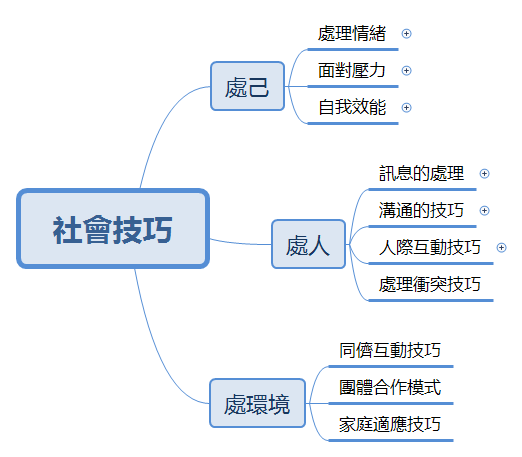 【社會技巧核心素養具體內涵】特社-J-A1 具備良好的身心發展與態度，為自己的行為後果負責。特社-J-A2 具備理解情境與運用適當的策略解決生活壓力的問題。特社-J-B1 具備察覺他人語言和非語言溝通目的與意圖，並以同理心的角度與人溝通。特社-J-B2 具備與人分享科技資訊的基本素養，感受科技對人際互動的影響。 特社-J-C1 具備道德實踐能力，並參與學校與社區關懷生命與生態環境的活動，主動遵守法律規約。特社-J-C2 具備利他與合群的態度，並透過合作與人和諧互動。五、本學期達成之學生圖像素養指標：(打V處為本課程計畫達成之素養指標)六、素養導向教學規劃：六、本課程是否有校外人士協助教學■否，全學年都沒有(以下免填)□有，部分班級，實施的班級為：___________□有，全學年實施*上述欄位皆與校外人士協助教學與活動之申請表一致總綱核心素養學習目標■ A1身心素質與自我精進■ A2系統思考與解決問題□ A3規劃執行與創新應變■ B1符號運用與溝通表達■ B2科技資訊與媒體素養□ B3藝術涵養與美感素養■ C1道德實踐與公民意識■ C2人際關係與團隊合作□ C3多元文化與國際理解1.能認識不同情境覺察自己的感受，選擇適當的表達方式，管理自我情緒與態度。2.能瞭解造成壓力的情境，能察覺思考與運用適當的策略，解決生活壓力的問題。3.能察覺他人語言和非語言溝通目的與意圖，並以同理心的角度與人溝通，妥善處理衝突問題。4.能透過科技資訊的基本素養，接收資訊及媒體傳遞訊息，感受科技對人際應對與安全生活的影響。5.能透過尊重道德實踐力，參與學校與社區關懷生命與生態環境的活動，願意遵守法律規約。6.能傾聽他人、表達自我需求、尊重他人與合群的態度，展現人際和諧的互動關係。圖像向度素養指標素養指標素養指標素養指標陽光正向健康正向正向健康健康陽光正向健康1.關懷尊重V1.身心平衡V陽光正向健康2.正面思考V2.快樂生活V飛鷹宏觀卓越宏觀宏觀卓越卓越飛鷹宏觀卓越1.溝通表達V1.靈活創新V飛鷹宏觀卓越2.放眼國際2.追求榮譽碧水適性學習適性適性學習學習碧水適性學習1.欣賞接納V1.終身學習V碧水適性學習2.適性揚才V2.活學活用V獅子 領導勇敢領導領導勇敢勇敢獅子 領導勇敢1.解決問題V1.自信創新獅子 領導勇敢2.獨立思考V2.勇於承擔V教學期程學習重點學習重點單元/主題名稱與活動內容節數教學資源/學習策略評量方式融入議題備註教學期程學習表現學習內容單元/主題名稱與活動內容節數教學資源/學習策略評量方式融入議題備註第一週2/12-2/17處人(特社2)特社2-IV-2 區辨各種溝通訊息的情緒和意圖，並能保留正向內容激勵自己，察覺負向內容保護自己。溝通與人際的互動(特社B)特社B-Ⅳ-2 同理心的培養。特社B-Ⅳ-3 優勢的呈現與表達。【單元一】認識自己的優勢活動一 自我覺察1.發現自己的優勢。2.說出具體已達成的目標3.正向語言自我激勵。4.鼓勵自己與讚美他人。5.肯定自己的優勢與表現。1小時教學資源1.自編教材。2.學習單。學習策略1.同理心。2.小組討論。 1.口頭發表2.參與態度3.觀察記錄性別平等、生涯規劃、2/16(五)開學2/17(六)補班補課第二週2/21~2/23至第三週2/26~3/1處己(特社1)特社1-IV-7 根據優弱勢能力，設定努力或學習的目標特社1-IV-8 遭遇不如意時，主動轉移注意力，並以內在語言自我鼓勵。特社1-IV-9 主動擬定與分析問題解決方式的優缺點及 其後果。自我的行為與效能（特社A）特社A-Ⅳ-1 兩難情緒的處理。溝通與人際的互動（特社B）
特社B-Ⅳ-2 同理心的培養。特社B-Ⅳ-3 優勢的呈現與表達。【單元二】設定可達成之目標活動一 肯定自我1.小組討論擬定與分析問題解決  方式的優缺點。2.當分析問題解決方法時，遇到    兩難難以決定的事，能覺察自  己內在矛盾的情緒。 3.設定符合具體、可執行、有期  限的目標。4.小組討論可行策略中自行選擇  適當的處理方式。5.了解自己的優弱勢能力與經驗    期許可達成之目標。活動二 正向的內在語言1.提供情境演練小組討論策略。2.正向內在語言學習自我激勵。3.學習以樂觀態度面對失敗經  驗與挫折。4.評估分析策略執行的效果，決  定問題解決的辦法。5.定期檢核評估達成的目標。2小時教學資源1.教學PPT、學習  單、教具。2.自編教材學習策略1.同理心2.情境演練3.小組討論1.口頭發表2.參與態度3.觀察記錄性別平等、生涯規劃、2/28(二)放假第四週3/4~3/8至第五週3/11~3/15處己(特社1)特社1-IV-2 分析不同處理方式引發的行為後果。特社1-IV-3 在面對壓力時，適當的調整情緒。處人（特社2）特社2-IV-12 面對他人的抱怨，安撫對方情緒緩和衝突，並有效分析自己的困難。自我的行為與效能（特社A）特社A-Ⅳ-1 兩難情緒的處理。特社A-Ⅳ-2 壓力的控制與調整。特社A-Ⅳ-3 問題解決的技巧。溝通與人際的互動（特社B）特社B-Ⅳ-3 優勢的呈現與表達。【單元三】面對抱怨活動一 面對負面情緒的處理1.抱怨時帶著委曲、憤怒等情  緒，都是負面情緒。2.對你生氣的對象是在抒發不滿  的情緒或爭取你同理的回應。3.表達自己的正向、負向感受。4.學習面對抱怨，決定進行溝通    與自我修正調整。活動二 面對問題解決的技巧。1.小組評估分析抱怨行為與後果  之間的關係。2.找到平靜理性溝通的方式，調  整自己內在的情緒壓力。3.學習保持平靜的心情接受他人  的意見。4.檢討反省自己要改善的部分。5.設定抱怨行為的改善目標-列舉  能具體執行、可達成之目標。2小時教學資源1.教學PPT、音   樂、影片。2.自編教材。學習策略1.自我覺察。2.情境演練。3.小組討論。1.口頭發表2.觀察記錄3.參與態度性別平等、生涯規劃、第六週3/18~3/22至第七週3/25~3/29(段考週)處己(特社1)特社1-IV-1分辨與表達矛盾的情緒。 特社1-IV-2 分析不同處理方式引發的行為後果。特社1-IV-4 聽從他人的建議，嘗試解決被拒絕的困境。處人(特社2)特社2-IV-13 在面對兩難的情境時，主動選擇對自己較為有利的情境。自我的行為與效能（特社A）特社A-Ⅳ-1 兩難情緒的處理。特社A-Ⅳ-2 壓力的控制與調整。特社A-Ⅳ-3 問題解決的技巧。溝通與人際的互動（特社B）特社B-Ⅳ-3 優勢的呈現與表達。【單元四】矛盾情緒的處理活動一 表達矛盾情緒的感受1.小組腦力激盪，表達矛盾情緒  的方式和語句。2.能自我覺察表達對事件的心情  感受。3.討論適用在何種情境中，如何  做決定。4.在面對兩難的情境時，會選擇  對自己較為有利的情境。5.隨時覺察自己的壓力指數及安  全的調適方式。活動二 選擇適當的處理方式1.提供幾個情境，讓學生說出情  緒矛盾的原因。 2.列出當下可能採取的行為，分   析引發的結果。3.自我覺察對事件的心情感受。4.學生發表一個讓自己心情矛盾  的事件，提出嘗試解決方法。5.小組討論後，由自己選擇決定  適當的處理方式。2小時教學資源1.教學PPT、教  具、語句卡。2.情境卡。3.自編教材。學習策略1.自我覺察。2.情緒行為分析  表。3.小組討論。1.口頭發表2.實作觀察3.參與態度性別平等、生涯規劃、3/28-3/29第1次段考第八週4/1~4/5至第九週4/8~4/12處己(特社1)特社1-IV-3 在面對壓力時，適當的調整情緒。 特社1-IV-4 聽從他人的建議，嘗試解決被拒絕的困境。 特社1-IV-5 從可行策略中，選擇適當的抒解壓力方式。自我的行為與效能（特社A）特社A-Ⅳ-1 兩難情緒的處理。特社A-Ⅳ-2 壓力的控制與調整。特社A-Ⅳ-3 問題解決的技巧。【單元五】壓力的調適活動一覺察壓力造成的影響1.提供帶來壓力的情境，學生表  達自己在該壓力情境中，可能  會出現的情緒。2.討論哪些是負面情緒，及其  帶來的影響。3.透過壓力分析表，覺察自己的  壓力指數。活動二 尋求信任與支持1.小組討論列舉在家庭、學校生  活上常造成壓力的原因。2.提供情境題，面對壓力時可有  效採取方法舒緩壓力。3.提醒自己能在不同的事件發生  時，能尋求信任的支持，找到  壓力的控制與調適的方法。4.小組討論問題解決的方法。5.提供選擇不同的紓壓方法。2小時教學資源1.教學PPT、教    具。2.情緒卡。3.情境籤。4.自編教材。學習策略1.壓力分析表。2.情境演練。3.小組討論。4.紓壓的方式。1.口頭發表2.實作觀察3.參與態度4.合作情形性別平等、生涯規劃、4/4(四)兒童節放假4/5(五)民族掃墓節放假第十週4/15~4/19至第十一週4/22~4/26處己(特社1)特社1-IV-7 根據優弱勢能力，設定努力或學習的目標。 特社1-IV-9 主動擬定與分析問題解決方式的優缺點及其後果自我的行為與效能（特社A）特社A-Ⅳ-1 兩難情緒的處理。特社A-Ⅳ-2 壓力的控制與調整。特社A-Ⅳ-3 問題解決的技巧。【單元六】分析事件情境活動一 問題解決1.提供情境或學生提出造成自己  壓力的問題。2.學生理解分析情境卡的訴求。3.說明了解遇到的問題是什麼，    小組討論問題解決策略。4.設定合理的問題解決的方法。活動二 正向面對態度1.寫出自己目前遇到的困難，最  想解決的一個問題。2.覺察自己遇到兩難情緒的處理  困難，說出該事件造成自己的  壓力指數。3.小組共同設定問題解決的目標- (列舉具體、可達成)。4.學習正向態度看待事情。5.學習勇敢的面對環境壓力及其  決定造成的後果。2小時教學資源1.情境卡。2.行為分析表。3.語句卡。4.自編教材。學習策略 1.問題解決策略。2.角色扮演。 3.小組討論。1.口頭發表2.實作觀察3.參與態度4.合作情形性別平等、家庭教育、生涯規劃第十二週4/29~5/3至第十三週5/6~5/10處己(特社1)特社1-IV-8 遭遇不如意時，主動轉移注意力，並以內在語言自我鼓勵。特社1-IV-9 主動擬定與分析問題解決方式的優缺點及 其後果。處人（特社2）特社2-IV-13 在面對兩難的情境時，主動選擇對自己較為有利的情境。自我的行為與效能（特社A）特社A-Ⅳ-1 兩難情緒的處理。特社A-Ⅳ-2 壓力的控制與調整。特社A-Ⅳ-3 問題解決的技巧。【單元七】生活大小事活動一 壓力的控制與調適1.提供情境小組腦力激盪，找出    問題解決的策略。2.行為與後果之間的關係評估。3.預測造成生活壓力的控制與調  整此方法及可能的後果。4.小組討論問題解決的方法。活動二 找問題解決策略1.情境演練：造成壓力的來源，        分析選擇適合的策略。2.在面對兩難的情境時，評估策  略執行的後果。3.腦力激盪問題解決的策略4.選定適合的策略並執行5.期限內評估策略執行的效果2小時教學資源1.教學PPT、教  具、提問卡。2.情境籤。3.自編教材。學習策略1.壓力分析表。2.行為後果分析。3.情境演練。4.小組討論。1.口頭發表2.參與態度3.合作情形性別平等、家庭教育、生涯規劃第十四週5/13~5/17(段考週)至第十五週5/20~5/24處人(特社2)特社2-IV-1 運用科技媒體接收他人的訊息，以及解讀科 技媒體訊息上的意義。 特社2-IV-2 區辨各種溝通訊息的情緒和意圖，並能保留 正向內容激勵自己，察覺負向內容保護自己。特社2-IV-4 具備正確使用網路的基本法律常識。溝通與人際的互動（特社B）
特社B-Ⅳ-1 科技媒體的運用。特社B-Ⅳ-2 同理心的培養。特社B-Ⅳ-3 優勢的呈現與表達。特社B-Ⅳ-4 拒絕的技巧。【單元八】資訊訊息解讀活動一 網路訊息判讀1.閱讀報紙、雜誌、網路上的資  訊和溝通訊息，辨識正向與負  向的目的。2.查證網路訊息其真偽的方法。3.教師示範演練，上台同學對帶  有正向目的和負向目的訊息的  運用。4.對事件判讀分析，停、聽、看  覺察自己內在感受。活動二 基本法律常識1.查詢網路的基本法律常識。2.認識常見的法律常識，使用網  路資訊必須遵守法治規範。。3.小組討論，分析訊息判斷具體  可行的作法。4.關心網路公共事務的訊息。5.學習自我保護的選擇與決定。2小時教學資源1.教學PPT、教  具、報紙、雜  誌。2.網路資源3.自編教材學習策略1.角色扮演。2.行為後果分析。3.小組討論。1.口頭發表2.角色扮演 3.參與態度資訊科技、性別平等、人權教育、閱讀素養5/14-5/15七、八年級第2次段考5/18-5/19國中教育會考第十六週5/27~5/31至第十七週6/3~6/7預計畢業週處人(特社1)特社1-IV-2 分析不同處理方式引發的行為後果。處人(特社2)特社2-IV-1 運用科技媒體接收他人的訊息，以及解讀科技媒體訊息上的意義。特社2-IV-11 在面對衝突情境時，控制自己情緒並選擇可被接受的方式回應。自我的行為與效能（特社A）特社A-Ⅳ-3 問題解決的技巧。溝通與人際的互動（特社B）
特社B-Ⅳ-1 科技媒體的運用。特社B-Ⅳ-2 同理心的培養。特社B-Ⅳ-3 優勢的呈現與表達。特社B-Ⅳ-4 拒絕的技巧。【單元九】衝突問題的解決活動一 了解衝突的原因1.透過媒體的訊息，分析不同處理方式引發的行為後果。2.了解衝突問題是什麼？  設定合理的問題解決的目標(具  體、可達成)。3.學生輪流抽取訊息卡，情境演  練發生衝突時，控制自己情緒  並選擇可被接受的方式。4.每一個情境演練，同學可以評  分和給予正向回饋。活動二 選擇適當的衝突處理1.腦力激盪找出問題解決策略。2.預測此方法可能的後果。3.選擇衝突處理適合的策略，並  執行分析成效。4.協助安撫對方情緒緩和，並表  達自己的心情與感受。5.選擇與決定自我保護的方式。6.提供情境演練，同學可以互相    討論並給予正向回饋。2小時教學資源1.衝突事件紀錄   表。 2.事件卡。 3.情緒卡。 4.自編教材。 學習策略 1.衝突處理機制。2.情境演練。 3.小組討論。1.口頭發表2.觀察記錄3.情境演練 4.參與態度資訊科技、家庭教育、生涯規劃、閱讀素養、6月預計九年級畢業週第十八週6/10~6/14至第十九週6/17~6/21處人(特社2)特社2-IV-17 以平等、尊重的態度與他人共同參與團體或活動。處環境(特社3)特社3-IV-4 在遇到困難時，依問題性質尋求特定對象或資源的協助。特社3-IV-5 願意參與學校、家庭、社區或部落的活動與聚會。家庭與社會的參與（特社C）特社C-Ⅳ-1 尊重與接納學校的多元意見。 特社C-Ⅳ-2 尊重與接納家庭的多元文化。特社C-Ⅳ-3 尊重與接納社區的多元文化。【單元十】尊重與接納活動一 尊重他人1.當遇到困難時，尋求信任的老師或同學，表達自己需要協助部分。2.尊重他人的不同意見。3.對老師、同學及家人協助表達  感謝。4.重視彼此的感受或想法，能以  口頭或行動互相鼓勵。5.遇到困難會禮貌的尋求協助。活動二 遵守團體活動規範1.能積極參與小組或團體活動，  主動爭取適合工作項目。2.能接受師長和同學的指導，提  供情境練習表感謝與好好說話  的方式。3.能以口頭或行動表達對師長和       家人的感謝。4.能尊重與接納不同朋友的獨特  性，建立良好人際的互動。5.遇到困難會禮貌的尋求協助。6.依照實施計畫執行行動方案。2小時教學資源1.教學PPT、教  具、學習單。2.自編教材。 學習策略 1.表達感謝方式。 2.角色扮演。3.小組討論。1.口頭發表2.學單書寫 3.參與態度生活科技、家庭教育、生涯規劃、環境教育 6/10(一)端午節放假第二十週6/24~6/28處人(特社2）特社2-IV-7 欣賞不同朋友的獨特性，建立不同層次的友誼。 特社2-IV-9 與他人共同從事活動，分享彼此的感受或想法。處環境(特社3)特社3-IV-5 願意參與學校、家庭、社區或部落的活動與聚會溝通與人際的互動(特社B) 特社B-Ⅳ-2同理心的培養。家庭與社會的參與(特社C)特社C-Ⅳ-1 尊重與接納學校的多元意見。特社C-Ⅳ-3 尊重與接納社區的多元文化。【單元十一】邀約朋友活動一 參與社交活動1. 邀請朋友參與一般社交活動。  有禮貌的邀請朋友參與休閒活  動(看電影或打球)。2.與他人共同從事活動，分享彼  此的感受或想法。3.腦力激盪，提供情境題當遇到  朋友有不同想法或做法時，問  題解決的策略。4.分享個人參與團體活動的感受  或想法。5.接受拒絕的心情調適。願意分  享被拒絕的感受。6.總複習。1小時教學資源1.教學PPT、教   具、學習單。2.自編教材。 學習策略 1.表達感謝。 2.情境演練。 3.小組討論。1.觀察記錄2.學習單3.參與態度生活科技、家庭教育、生涯規劃、環境教育6/26-6/27第三次段考6/28休業式教學期程校外人士協助之課程大綱教材形式教材內容簡介預期成效原授課教師角色□簡報□印刷品□影音光碟□其他於課程或活動中使用之教學資料，請說明： 